Publicado en Barcelona el 20/06/2017 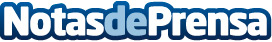 Palau Moja, el primer Visitor Center de Catalunña en recibir la certificación Biosphere DiscoverLa certificación Biosphere es la primera en el mundo que ha adaptado a la actividad turística los 17 Objetivos de Desarrollo Sostenible (ODS) de Naciones Unidas, aprobados a la conferencia de Nueva York en 2015Datos de contacto:Pol Gago Gago669792894Nota de prensa publicada en: https://www.notasdeprensa.es/palau-moja-el-primer-visitor-center-de Categorias: Viaje Artes Visuales Historia Sociedad Cataluña Turismo Actualidad Empresarial http://www.notasdeprensa.es